Publish Your Self AssessmentYou will now attach and/or embed your self-assessment to the bottom of the blog post with the artifact you have chosen. You may choose to make this post private or public. After placing your artifact on a blog post, follow the instructions below.Categories - Self-AssessmentTags - Now tag your post using the tag that corresponds to the competency that you have written about. You can choose more than one. Please use lower case letters and be exact.#creativethinkingcc#communicationcc#criticalthinkingcc#socialresponsibilitycc#personalidentitycc#personalawarenessccUse the Add Document button located at the top of your post page and embed your self-assessment at the bottom of your blog post.Publish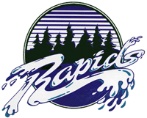 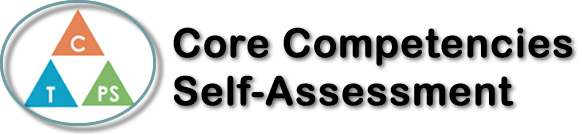 Name: Josh Mitchell Date:  December 21st, 2017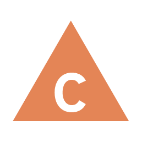 How does the artifact you selected demonstrate strengths & growth in the communication competency?In what ways might you further develop your communication competency?Self-ReflectionDescribe how the artifact you selected shows your strengths & growth in specific core competencies. The prompt questions on the left - or other self-assessment activities you may have done - may guide your reflection process.Critical ThinkingIn Socials this semester, it has really helped me analyze my sources, and put it into my work. I have search through pages on the internet, textbooks, and ask questions to gather my information. After I explore and analyze, I develop my work. I put what I gathered and analyzed into my work. I have grown into finding my own way of getting information, before I would just copy of off my neighbor, but now I analyze and explore. I can develop my thinking competencies, by translating my knowledge from exploring and analyzing into a good grade. 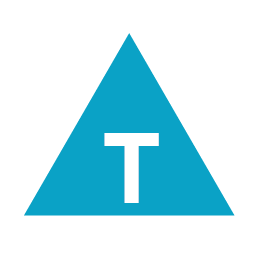 How does the artifact you selected demonstrate strengths & growth in the thinking competencies?In what ways might you further develop your thinking competencies?Self-ReflectionDescribe how the artifact you selected shows your strengths & growth in specific core competencies. The prompt questions on the left - or other self-assessment activities you may have done - may guide your reflection process.Critical ThinkingIn Socials this semester, it has really helped me analyze my sources, and put it into my work. I have search through pages on the internet, textbooks, and ask questions to gather my information. After I explore and analyze, I develop my work. I put what I gathered and analyzed into my work. I have grown into finding my own way of getting information, before I would just copy of off my neighbor, but now I analyze and explore. I can develop my thinking competencies, by translating my knowledge from exploring and analyzing into a good grade. 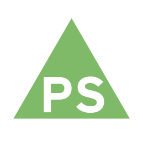 How does the artifact you selected demonstrate strengths & growth in the personal & social competencies?In what ways might you further develop your personal & social competencies?Self-ReflectionDescribe how the artifact you selected shows your strengths & growth in specific core competencies. The prompt questions on the left - or other self-assessment activities you may have done - may guide your reflection process.Critical ThinkingIn Socials this semester, it has really helped me analyze my sources, and put it into my work. I have search through pages on the internet, textbooks, and ask questions to gather my information. After I explore and analyze, I develop my work. I put what I gathered and analyzed into my work. I have grown into finding my own way of getting information, before I would just copy of off my neighbor, but now I analyze and explore. I can develop my thinking competencies, by translating my knowledge from exploring and analyzing into a good grade. 